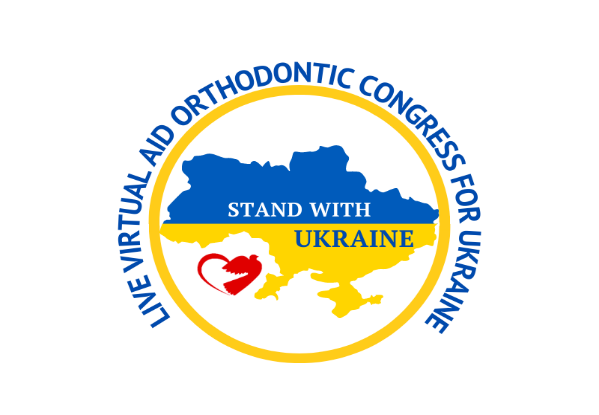 MONDAY, 11 JULY: ORTHOGNATHIC SURGERY & SMILE DESIGN*Please note that the Congress begins at 8.00 AM (Pacific Time Zone USA)8:00-9:00 AM FEDERICO HERNÁNDEZ ALFARO - SURGICAL MANAGEMENT OF CLASS II9:15-10:15 AM  MARIO POLO - TREATMENT ALTERNATIVES FOR EXCESSIVE GINGIVAL DISPLAY10:30-11:30 AM  SIMONAS GRYBAUSKAS - CORRECTION OF VERTICAL DEFORMITIES: LONG AND SHORT FACES11:45-12:45 PM PAOLO MANZO -INTERDISCIPLINARY ORTHODONTICS, MANAGEMENT OF THE AESTHETIC AREAS1:00-2:00 PM G.WILLIAM ARNETT - PROFILE TREATMENT PLANNINGTUESDAY, 12 JULY: TAD'S, SAGITTAL & PERIODONTAL CORRECTION8:00-9:00 AM UTE SCHNEIDER - MANAGEMENT OF MISSING TEETH IN THE ANTERIOR AND POSTERIOR ZONE9:15-10:15 AM LUIS CARRIERE- SAGITTAL FIRST AND LONG-TERM STABILITY. SIMPLIFYING TREATMENT OF SEVERE CLASS II AND CLASS III MALOCCLUSIONS10:30-11:30 AM EWA CZOCHROWSKA - ORTHODONTIC PATIENT FOR GINGIVAL RECESSION11:45 AM-12:45 PM CHRIS CHANG -MAXIMIZING SELF-LIGATION SYSTEM MECHANICS FOR CHALLENGING CASES1:00-2:00 PM RAMESH SABHLOK - PREDICTABLE MAXILLARY MOLAR DISTALIZATION WITH MICRO-IMPLANTS FOR THE CORRECTION OF CLASS II MALOCCLUSION2:15-3:15 PM MAURO COZZANI - CLASS II: BACK OR FORTH?WEDNESDAY, 13 JULY: TAD'S, SURGICAL & NON-SURGICAL EXPANSION8:00-9:00 AM JAMES MCNAMARA – ORTHODONTIC & ORTHOPAEDIC CORRECTION OF TRANSVERSE PROBLEMS IN THE MIXED & PERMANENT DENTITION: A 40 YEAR PERSPECTIVE9:15-10:15 AM WON MOON - NON-SURGICAL MANAGEMENT OF EXTREME VERTICAL PROBLEMS (OPEN & COLLAPSED VERTICAL FACIAL HEIGHTS) WITH TAD'S10:30-11:30 AM JUAN CARLOS PEREZ VARELA - SKELETAL ANCHORAGE AND MALOCCLUSION, WITH 3D DIAGNOSIS11:45 AM-12:45 PM HEINZ WINSAUER - SUCCESSFUL SURGERY FREE MAXILLARY EXPANSION IN 8 OUT OF 10 ADULTS DUE TO A FORCE DEPENDENT POLYCYCLIC ACTIVATION PROTOCOL AND A PURE BONE BORNE EXPANDER1:00-2:00 PM BENEDICT WILMES - ALIGNMENT OF IMPACTED TEETH USING SKELETAL ANCHORAGETHURSDAY, 14 JULY: TMD & MIOFUNCTIONAL THERAPY8:00-9:00 AM NICKY MANDALL – DOES EARLY CLASS III PROTRACTION MASK REDUCE THE NEED FOR ORTHOGNATHIC SURGERY9:15-10:15 AM PATRICK FELLUS - AN INNOVATIVE APPROACH TO REHABILITATION AND AUTOMATIZATION OF ORO-FACIAL PRAXIS IN ORTHODONTICS THROUGH THE LOWER BRAIN10:30-11:30 AM ALADIN SABBAGH - ADVANCED TMD & INTERDISCIPLINARY OCCLUSAL REHABILITATION11:45 AM-12:45 PM MICHAEL MEW - WHAT CAN WE DO TO PREVENT OR MINIMISE MALOCCLUSION1:00-2:00 PM MAURICIO GONZALEZ BALUT -CONTEMPORARY TECHNOLOGY FOR DIAGNOSIS AND TREATMENT OF THE TMJFRIDAY, 15 JULY:  ALIGNERS & DIGITAL ORTHODONTICS8:00-9:00 AM KENJI OJIMA - ADVANCED ALIGNER ORTHODONTIC9:15-10:15 AM  MAURICIO ACCORSI - THE NEXT STEP IN DIGITAL ORTHODONTICS - PROTAGONIST, OR PUPPET?10:30-11:30 AM  RAVINDRA NANDA - BIOMECHANICS OF ALIGNERS: HOW TO ENHANCE TREATMENT OUTCOMES11:45-12:45 PM JOSE IGNACIO GUERRA HOLGUÍN - HOW TO USE ULAB SYSTEMS, A DIGITAL PLATFORM BASED ON AI TO CREATE 3D INVISIBLE ALIGNERS1:00-2:00 PM DOMINGO MARTIN - FAS(FACE ALIGNER SYSTEM) - INTRODUCING FUNCTION IN THE WORLD OF ALIGNERS2:15-3:15 PM WILSON LEE - MYTHS AND FACTS OF INVISIBLE ORTHODONTIC APPLIANCES - WHERE ARE WE NOW?